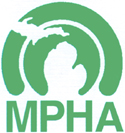 MICHIGAN PUBLIC HEALTH ASSOCIATIONPublic Health Nursing SectionANNUAL CONFERENCE: SAVE THE DATE!Healthy Michigan: Nurses Making a DifferenceApril 22, 20168:30 a.m.-4:00 p.m.Kent County Health Department700 Fuller NEGrand Rapids, MichiganPlease join us to learn more about how nurses are making a difference in the lives of the Michigan population. The speakers will present current information on research and practice related to nurse-lead programs for Michigan communities as well as overviews of programs that hold promise to improve the health of individuals and communities.As it becomes available, more information and registration will be posted on the MPHA website at http://www.mipha.org/event-calendar.php and distributed by e-mail. Contact hours will be available.